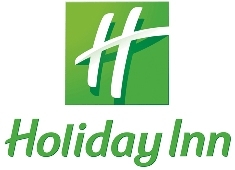 Форма – заявка на проживание107014 Москва, Русаковскаяул. д. 24., Тел:  +7(495)786-73-73,  Факс:  +7(495)786-73-74Номер для бронировария: + 800 80 800 800Sokolniki.reservations@ihg.comwww. holiday-inn.comВсероссийская научно-практическая конференция с международным участием «Туберкулез и сочетанные инфекции: вызовы и перспективы».На размещение с 31/05 по 02/06 2017года. (blockJ5F)Стандартный одноместный – 4800 руб.Стандартный двухместный – 5200 руб.Улучшенный одноместный – 5800 руб.Улучшенный двухместный – 6200 руб.Цены указаны с учетом НДС 18% и завтракаТрансфер:Если вам нужно организовать трансфер из аэропорта или с железнодорожного вокзала, пожалуйста, свяжитесь с нами для уточнения цен и запроса на предоставление трансфера.Прочие положения: Время заселения в номер с 16:00, время выселения до 12:00. Раннее заселение и поздний выезд осуществляются по предварительной договоренности в зависимости от загрузки отеля. Заселение в номер до 9:00 оплачивается дополнительно в размере полной стоимости одной ночи проживания в отеле. Выезд из номера позднее 12:00, но раньше 18:00 оплачивается дополнительно в размере 50% стоимости одной ночи проживания в отеле по подтвержденному тарифу. Выезд из номера позднее 18:00 оплачивается дополнительно в размере полной стоимости одной ночи проживания в отеле по подтвержденному тарифу.  В случае необходимости внесения изменений в Ваше бронирование, просим проинформировать об этом сотрудника Службы Приема и Размещения во время поселения в гостиницу.  Оплата и гарантии:Настоящим я подтверждаю, что HolidayInnMoscowСокольники может использовать данные моей кредитной карты для гарантии моего бронирования и я соглашаюсь с условиями отмены:Подпись держателя карты: 						ФИОСтранаАдрес, индексE-mailТелефон Дата рожденияНомер паспортаДата въездаДата выездаКатегория номераСтоимость номераТипкредитнойкарты (нужное подчеркнуть):Visa,Mastercard, Maestro,  Amex, Eurocard, DinersНомер кредитной карты:Действительна до:Имя держателя карты: